Непосредственно образовательная деятельность во второй младшей группе.Тема:«Какие краски у весны».Подготовила и провела:Щуренкова О.Е.Рузаевка, 2015гЦель:1.Формировать интерес к природным явлениям,2.Учить выражать в речи свои чувства от ощущения света и тепла солнца.3.Развивать связную речь.4.Закреплять представления детей о первых признаках весны.5.Обогащать словарный запас детей словами: сосульки, капель, проталины.Интеграция образовательных областей:-Познавательное развитие-Речевое развитие-Художественно-эстетическое развитие-Социально-коммуникативное развитие-Физическое развитиеОборудование: 1.Ватман – весеннее пробуждение2.Картина «Весна» 3.Мольберт.Предварительная работа: 1. Наблюдение на прогулке. 2. Подвижные игры: «Не промочи ноги», «Ручеёк».3. Рассматривание альбома о весне.4. Заучивание стихотворения «За окошко посмотри».5. Рисование плаката « Какие краски у весны».Ход занятия:Воспитатель:Проснётся утром солнышко, на землю бросит взгляд. Шагают дети с мамами в любимый детский сад. Проживают тут игрушки: куклы, мячики, зверюшки , и матрёшки озорные, и машины заводные. Кто, скажите, здесь скучает?Здравствуйте, дети – Лучшие дети на всём белом свете. Ребята, сегодня к нам в гости пришли ваши родители. Они посмотрят, как мы с вами занимаемся, и сами тоже поучаствуют в нашем занятии! Ход занятия:(Дети рассаживаются полукругомВоспитатель:К нам весна шагаетБыстрыми шагами,И сугробы тают под её ногами.Чёрные проталиныНа полях видны ,Видно очень тёплые ноги у весны. - Ребята, о чем это стихотворение? (о весне).- Правильно, о весне.  Посмотрите внимательно на картину (стенгазета «Весна – весняночка»).- Сейчас я загадаю вам загадки, а вы их отгадаете!В  голубой  рубашечке,Бежит по дну овражка. (Ручей)Морковка бела,Всю зиму росла.Солнышко пригрело -Всю морковку съело (Сосулька)У него морковный нос,Очень любит он мороз,В стужу он не замерзает.А весна приходит - тает. (Снеговик)Первым  вылез из землицыНа проталинке.Он мороза не боится,Хоть и маленький (Подснежник) Она приходит с ласкою,И со своею сказкою.Волшебной палочкой взмахнет,В лесу подснежник расцветет (Весна)( После каждого ответа воспитатель спрашивает у ребенка: -  Когда это бывает?)- Молодцы, все загадки отгадали. Дети, кто знает  пословицы о весне?Дети называют пословицы:Грач на горе - весна на дворе.Зима весну пугает, а сама тает.Весна красна цветами, а осень пирогами.Сейчас почитаем стихи о весне!Апрель! Апрель!
На дворе звенит капель.
По полям бегут ручьи,
На дорогах лужи.
Скоро выйдут муравьи
После зимней стужи.
Пробирается медведь
Сквозь густой валежник.
Стали птицы песни петь
И расцвел подснежник.По весне набухли почки,
И проклюнулись листочки.
Посмотри на ветки клена:
Сколько носиков зеленых!- Пора нам поиграть, покажем, как весна к нам идет!Подвижная игра «Веснянка»Солнышко, солнышко,                      Дети идут по кругу, взявшись за руки. Золотое донышко.Гори, гори ясно,Чтобы не погасло.Побежал в саду ручей,                       Бегут по кругу.Прилетело сто грачей,                       «Летят» по кругу.А сугробы тают, тают,                       Медленно приседают.А цветочки подрастают.                    Тянутся на цыпочках, руки вверх.- Ребята, какие признаки весны вы знаете? (Ярче светит солнце, тает снег, бегут ручьи, прилетели птицы из теплых стран)- Верно, посмотрите на картину и попробуйте составить небольшой рассказ. Рассказ детей по картинкам: Весной тает снег. Бегут ручьи.- Послушайте стихотворение А. Барто «Солнышко»Смотрит солнышко в окошко,
Светит в нашу комнатку,
Мы захлопаем в ладошки,
Очень рады солнышку!На прошлом занятии мы с ребятами начали рисовать весенний пейзаж. Так давайте попросим наших дорогих родителей помочь нам завершить его! (работа родителей).- Наше занятие подошло к концу.- Скажите, чем мы занимались сегодня?- Что запомнилось?- Что больше всего понравилось на занятии?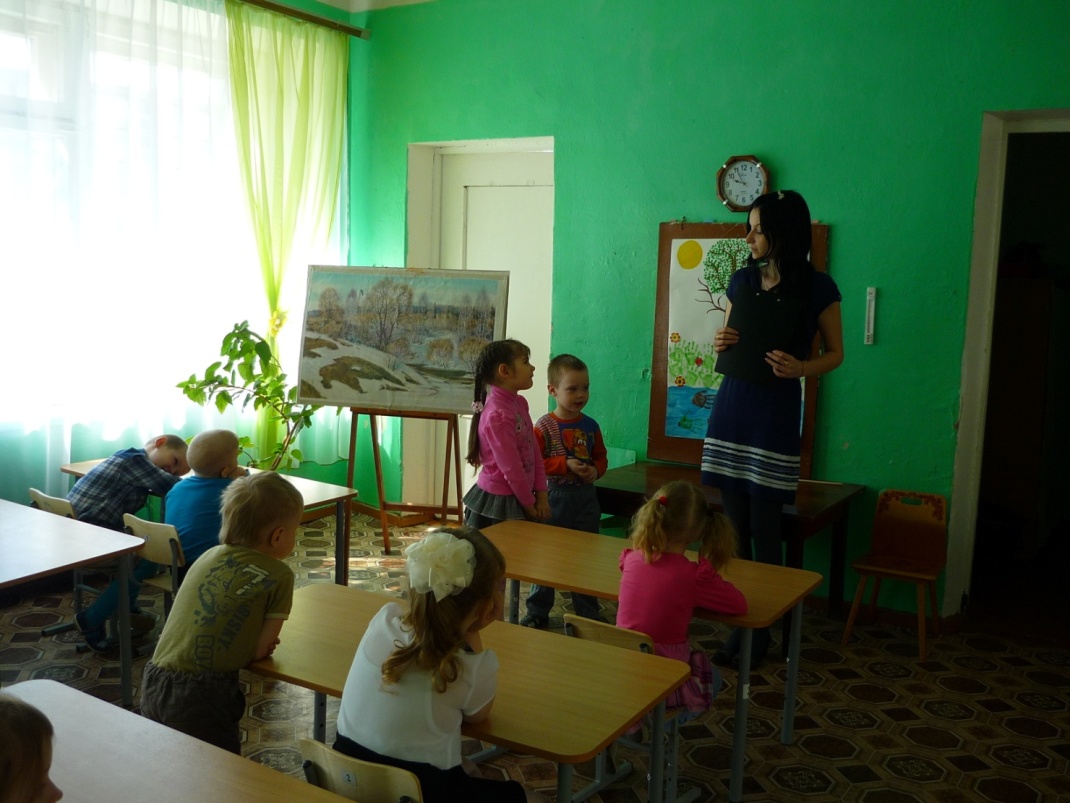 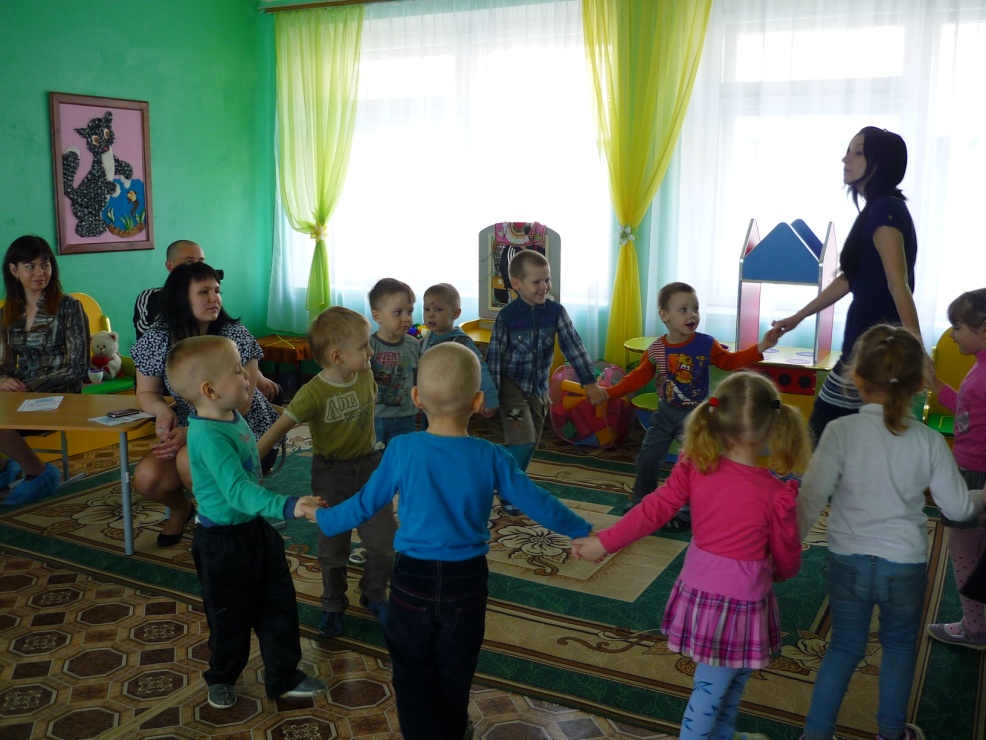 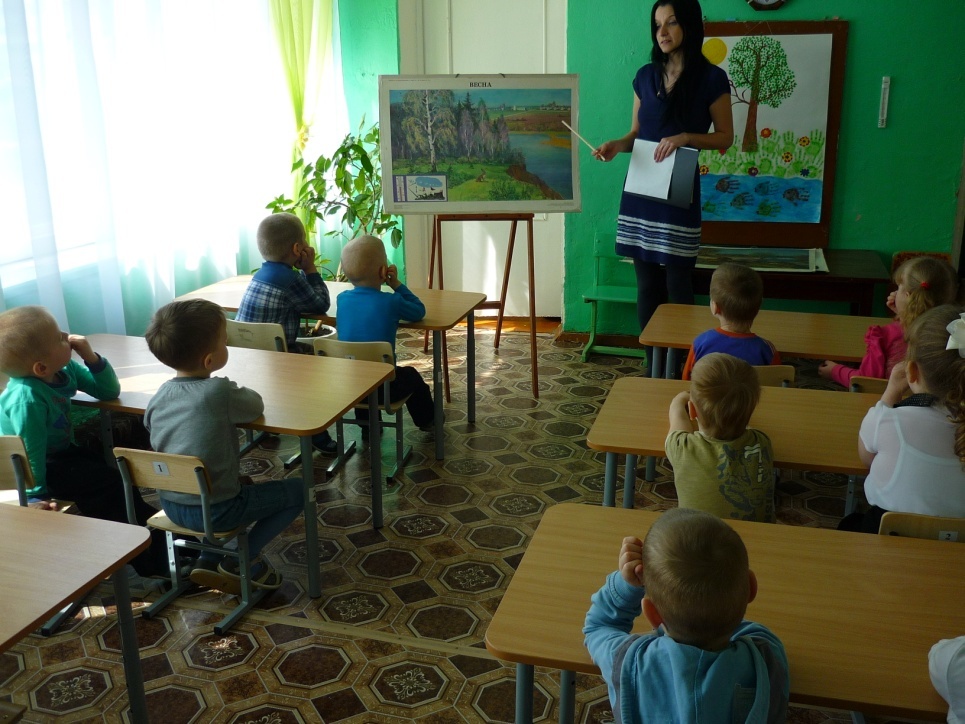 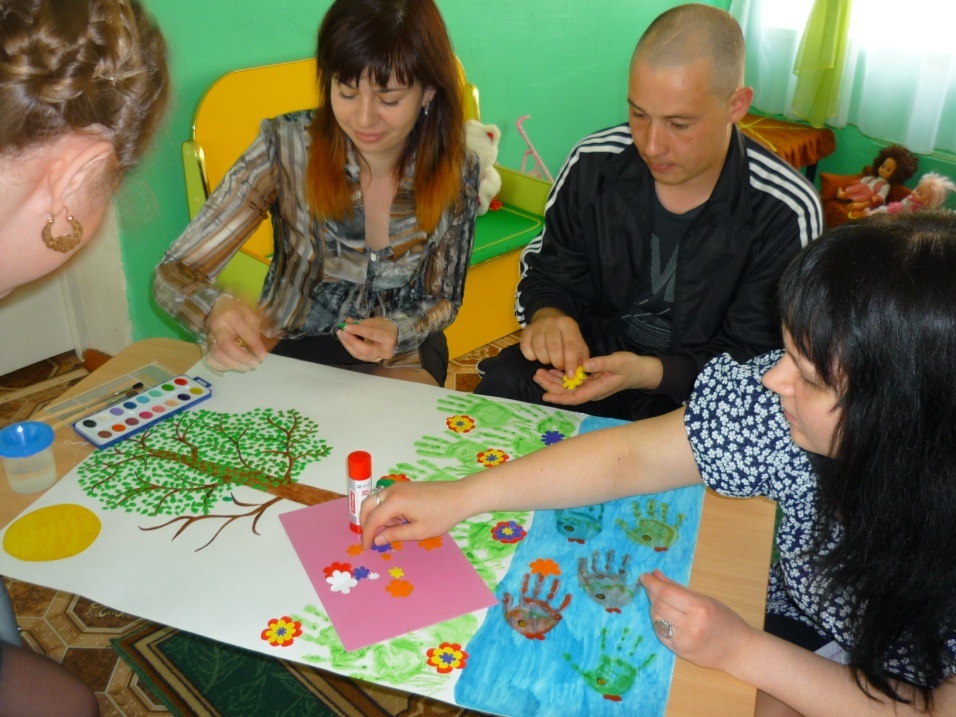 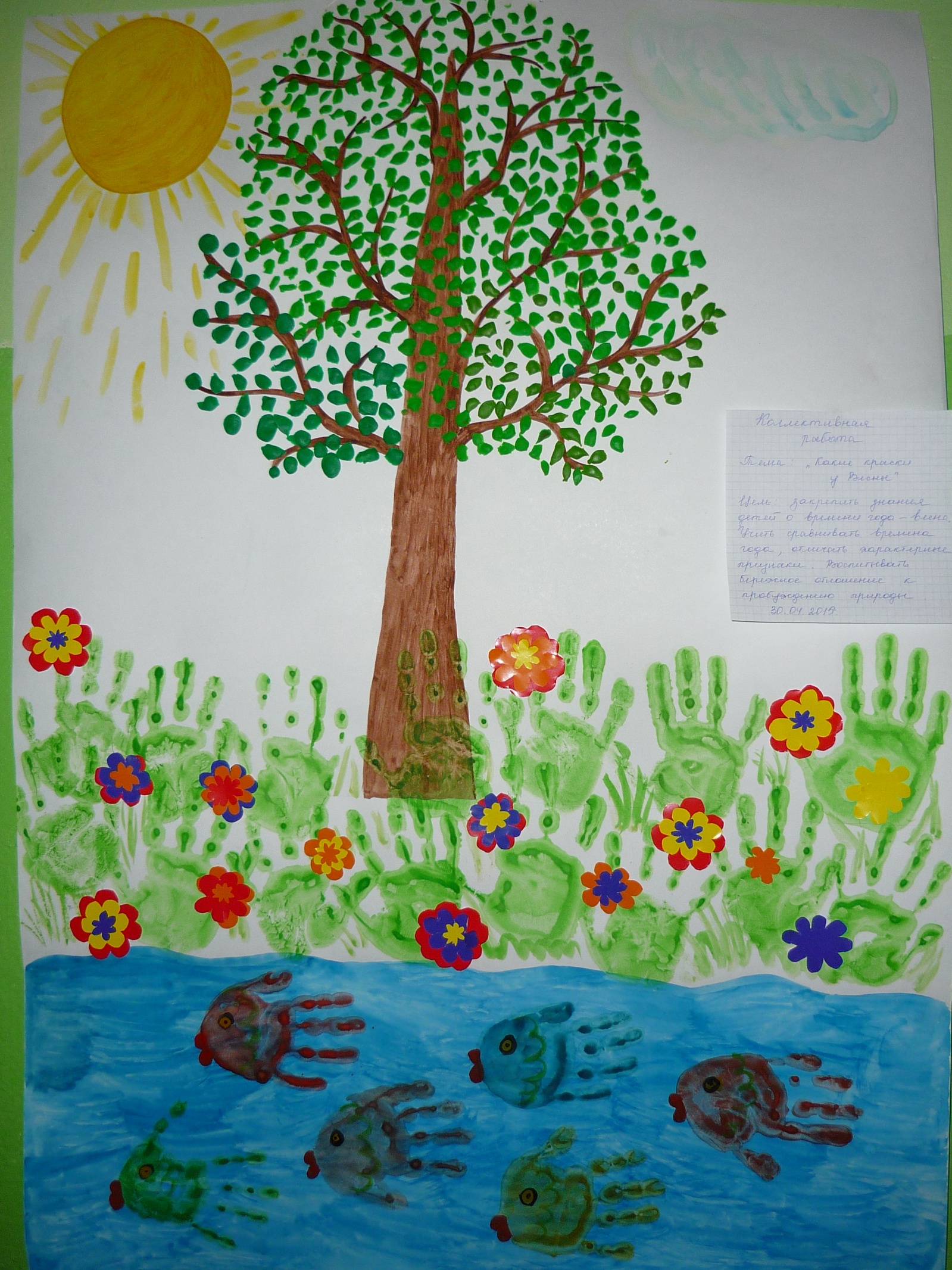 